Paste this template into your email message area when submitting image entries for monthly competitions or attach this completed form with your entry.Complete all sections as indicated and list the images in order of preference. Where a competition is oversubscribed, lower placed titles will be excluded and may be used in a subsequent competition. Submit the form & entries to compentry.hamiltoncameraclub@gmail.com Monthly Competition - ImagesHamilton Camera ClubMonthly Competition Form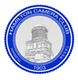 Name of EntrantPinClass (tick or cross)BeginnerIntermediateAdvancedImage TitlesImage Titles1.2.3.4.Files Received by Exhibition Secretary